CSIR FORM 6ACOUNCIL FOR SCIENTIFIC AND INDUSTRIAL RESEARCHSENIOR AND JUNIOR STAFF ANNUAL PERFORMANCE APPRAISAL FORMPART I:  PERSONAL RECORDName of Employee: …………………………………………………………….……………………………………………………………Staff Identification No. ……………………………Staff Category (Senior Staff; Junior Staff)Division: …………………………………………………Institute………………………………………………………………………………Date of Birth……………………………………………Gender………………………………………………………………………………Designation ………………………………………………Appraisal Period: …………………………………………………….Date of First Appointment…………………………Date of Last Promotion………………………………………Training Courses Attended……………………………………………………………………………………………………………….………………………………………………………………………………………………………………………………………………………………………………………………………………………………………………………………………………………………………………………………………….PART II: PERFORMANCE ASSESSMENT2.0	PERFORMANCE INDICATORS (Please Tick as appropriate)2.1 	JOB PERFORMANCE :( Employee’s actual performance in relation to expected quantity and quality of work output achieved within expected time targets) Rating:              A         B       C         D  	E                             Reasons for rating: …………………………………………………………………………………………………………….…………………………………………………………………………………………………………………………………………………………………………………………………………………………………………………………………………………………………………TIME MANAGEMENT: (Employee’s ability to manage time, e.g. reports for work on time, makes good use of working time, stays on the job till closing time) Rating:         A        B          C         D        E                                                                                                                Reasons for rating: ………………………………………………..…………………………………………………………….…………….……………………………………………………………………………………………………………………………………………………………………2.3.    COMMITMENT:( Extent to which the employee is prepared to put in extra time, work odd hours, devote personal attention and effort and offer ideas for improving the job)    Rating:    A          B            C        D        E                              Reasons for rating:…………………………………………….…………………………………………………………………..……………………………………………………………………………………………………………………………………………………………………………………………………………………………………………………………………………………………………………………2.4.     INITIATIVE :( Extent to which the employee tackles jobs, takes      action, or does things without necessarily being told to do so)  Rating:    A          B            C        D         E                                 Reasons for rating:…………………………………..………………………………………………………………………………………………………………………………………………………………………………………………………………………………….……………………………………………………………………………………………………………………………………………………….2.5.	  TECHNICAL ABILITY (Extent to which the employee demonstrates the knowledge and skills required by the job)Rating:       A        B          C            D          E                                Reasons for rating:…………………………….………………………………………………………………………………..……………………………………………………………………………………………………………………………………………………………………………………………………………………………………………………………………………………………………………………2.6     HUMAN RELATIONS (Extent to which the employee co-operates with colleagues, superiors and others within and outside the Division/Section to get things done) Rating:     	               A          B           C            D          E                                Reasons for rating:…………………………………………………………………………………………………………….….……………………………………………………………………………………………………………………………………………………….………………………………………………………………………………………………………………………………………………………………………………………………………………………………………………………………………………………………………………….2.7.      LEADERSHIP (Extent to which employee obtains commitment of other employees to facilitate achievement of goals) Rating:  	             A         B          C             D        E           Reasons for Rating…………………………………………………………………………………………………………………..………………………………………………………………………………………………………………………………………………………………………………………………………………………………………………………………………………………………………………….2.8.	CONFIDENTIALITY (Employee’s ability to keep sensitive issues confidential and not to divulge information when he is not required to do so.)Rating: 	             A          B          C            D         E         Reasons for Rating…………………………………………………………………………………………………………………………………………………………………………………………………………………………………………………………………………….………………………………………………………………….………………………………………………………………………………...2.9.	WILLINGNESS TO LEARN (Employee’s readiness to learn on the job and improve on skills required for the job) Rating:  	             A          B          C            D         E                      Reasons for Rating………………………………………………………………………………………………………………………………………………………………………………………………………………………………………………………………………….……………………………………………………………………………………………………………………………………………………….2.10.	COMMUNICATION SKILLS (Ability of employee to speak or write in a manner that communicates the intended message.)Rating: 	             A          B           C           D          E                  Reasons for Rating………………………………………………………………………………………………………………………………………………………………………………………………………………………………………………………………………….……………………………………………………………………………………………………………………………………………………….PART III   OVERALL PERFORMANCE RATING                     (This is average of the overall Performance)LEVEL OF PERFORMANCEEMPLOYEE’S OVERALL PERFORMANCERating:  	              A         B          C            D          E                                                                                             PART IV : COMMENTS AND RECOMMENDATIONS(a) Supervisor’s Comments: ………………………………………………………………………………………….…………………………………………………………………………………………………………………………………………………..…………………………………………………………………………………………….………………………………………………….…………………………………………………………………………………………..…..…………………………………………………….……………………………………………………………………………………………………………………………………………………Name: …………………………………………Signature…………………………………..Date……………………………(b) Employee’s Comments:……………………………………………………………………………………………………….…………………………………………………………………………………………………………………………………………………………………………………………………………………………………………………………………………………………………………………………………………………………………………………………………………………………………………………………………………….Name:……………………………………….Signature:…………………………………Date:…………………………………(c) Director’s Comments & Recommendation…………………………………………………………………….……………………………………………………………………………………………………………………………………………………….……………………………………………………………………………………………………………………………………………………….……………………………………………………………………………………………………………………………………………………….………………………………………………..……………………………………………………………………………………………………Name:………………………………………………….Signature:……………………………….Date:………………………APPENDIX IRATING GUIDEAPPENDIX IIDEFINITION OF PERFORMANCE INDICATORS2.1 	JOB PERFORMANCE: (This refers to the employee’s actual performance in relation to expected quantity and quality of work output and achieving expected time targets)TIME MANAGEMENT (This refers to the employee’s ability to manage time, e.g. reports for work on time, makes good use of working time, stays on the job till closing time).2.3. 	COMMITMENT (This refers to the extent to which the employee is prepared to put in extra time, work odd hours, devote personal attention and effort and offer ideas for improving the job).2.4.  INITIATIVE (This refers to the extent to which the employee tacklesjobs, takes action, or does things without necessarily being told to doso)2.5.	TECHNICAL ABILITY (This refers to the extent to which the employeedemonstrates the knowledge and skills required by the job)2.6.	HUMAN RELATIONS (This refers to the extent to which the employee co-operates with colleagues, superiors and others within and outside the Division/Section to get things done).2.7.  LEADERSHIP (This refers to extent to which employee obtains commitment of other employees to facilitate achievement of goals)2.8.	CONFIDENTIALITY (This refers to employee’s ability to keep sensitive issues confidential and not to divulge information when he is not required to do so.)2.9.	WILLINGNESS TO LEARN (This refers to employee’s readiness to learn on the job and improve on skills required for the job)2.10.	COMMUNICATION SKILLS (This refers to the ability of employee to speak or write in a manner that communicates the intended messageSENIOR & JUNIOR STAFF ANNUAL PERFORMANCE APPRAISAL GUIDELINESINTRODUCTION: In assessing subordinates, supervisors are expected to be frank, objective, and unbiased in their judgment. Subordinates should be made to write their comments at the relevant portions of the Appraisal form and append their signatures to indicate having seen the assessment on them.1	Face to face Meetings:- Supervisors and subordinates meet at the beginning of the year by 20th January to agree on standard of performance, targets and expectations required of subordinates in the year.2	At the end of every quarter supervisors and subordinates shall meet to discuss achievements of targets and expectations.3	During the quarterly meetings supervisors shall assess and give feedback on subordinates’ performance and where necessary remedial measures agreed on.4	 By mid November the Administrative Officers shall circulate appraisal forms to Heads of Divisions for the purpose of the end of year review.5	The final end of year review and assessment meeting shall be held by 15th December, where the supervisors shall review performance, rate and make recommendations on the basis as follows:(i)   Recommendation for Training(ii)  Recommendation for Career Development Programs(iii) Recommendation for Promotion or otherwise(iv) Recommendation for Award(v)  Recommendation for Transfer etc6	Supervisors or Heads of Divisions shall submit the Appraisal Forms to the Heads of Administration by 10th January of the ensuing year for further action.7	Heads of Administration shall submit the Appraisal Forms to the Directors for endorsement by 20th January.8	Heads of Administration shall submit a report on recommendations to the Directors with copies to Director of Administration for implementation by 29th January. PERFORMANCE INDICATORSA(70%)+B(60-69%)C(50-59%)D(40-49%)E(0-39%)PERFORMANCEGRADING (%)1.Job Performance2Time Management3.Commitment4.Initiative5Technical Ability6.Human Relations7.Leadership8.Confidentiality 9.Willingness To Learn10Communication SkillsTOTALAVERAGETOTALAVERAGETOTALAVERAGETOTALAVERAGETOTALAVERAGETOTALAVERAGETOTALAVERAGETOTALAVERAGETOTALAVERAGETOTALAVERAGEASSESSMENT EQUIVALENT GRADE EQUIVALENTGRADING (IN PERCENTAGES)Outstanding Performance: Performance Exceed All Expectations and TargetsA70%+Performance Met All Expectations and TargetsB60-69%Performance Met Some Expectations and TargetsC50-59%Performance Below Expectation and TargetsD40-49%No Targets AchievedE0-39%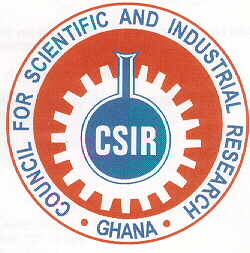 